„EU peníze školám“Projekt DIGIT – digitalizace výuky na ISŠTE Sokolovreg. č. CZ.1.07/1.5.00/34.0496Tento výukový materiál je plně v souladu s Autorským zákonem (jsou zde dodržována všechna autorská práva). Pokud není uvedeno jinak, autorem textů 
a obrázků je Ing. Bohuslava Čežíková.Inkscape – tvary: čtverecČtverce, respektive obdélníky mohou být v Inkscape s ostrými rohy, i s rohy kulatými. Pokud chceme udržet zaoblení stejné, musíme měnit velikost obdélníku ne pomocí transformace objektu (F1), ale pomocí nástroje na obdélníky a čtverce (F4). Jinak nás čeká tento nepříjemný efekt: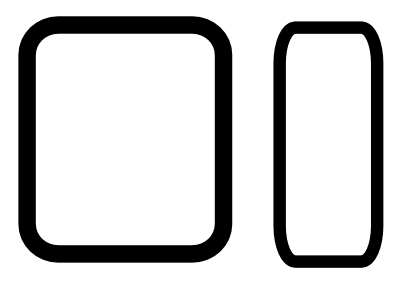 Na rozdíl od správného použití nástroje na obdélníky a čtverce: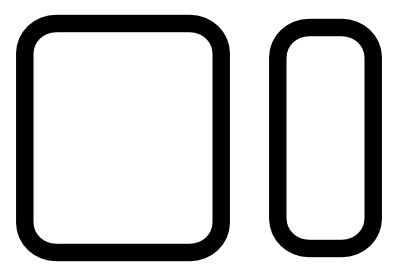 Inkscape – tvary: kruhPomocí klávesové zkratky F5 se kreslí kruhy a elipsy. Zajímavé je, že nemusí být plné, ale mohou být vykrojené nebo uříznuté. K vykrojení (či odkrojení) části kruhu se používají kulatá táhla na jeho obvodu. Pokud dáte při pohybu s táhlem kurzor ven z kruhu, dojde k vykrojení. Naopak ve chvíli, kdy bude kurzor uvnitř, dojde k odříznutí.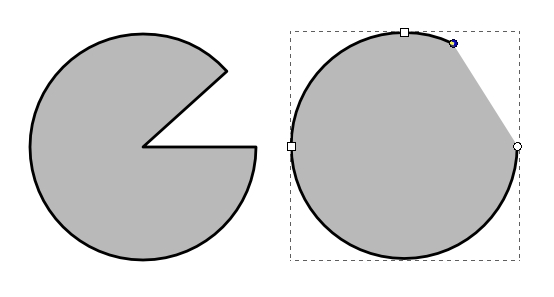 Inkscape – tvary: spirálaU spirály je možné nastavit soustřednost. Pokud je soustřednost 1, spirála se jeví jako plochá. Při nižším čísle vytváří optický dojem něčeho stojícího, vystouplého. Naopak u čísla >1 vypadá spirála jako díra nebo tunel.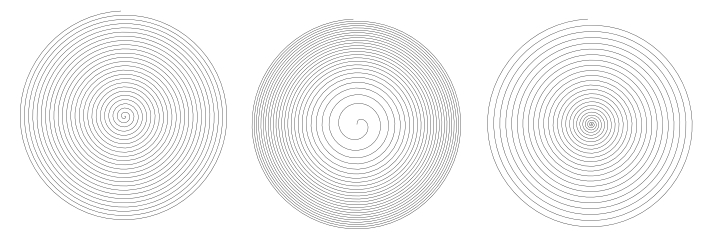 1. spirála - soustřednost 1, 2. spirála - soustřednost 0.5, 3. spirála - soustřednost 1.5Pracovní listKreslení obalu CD/DVD disku. Použijte nástroje na kreslení:obdélníka – čtverce; kruhu;spirály.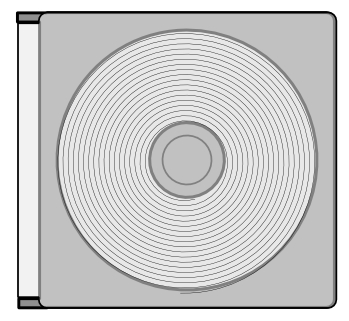 III/2 Inovace a zkvalitnění výuky prostřednictvím ICTVY_32_INOVACE_1_4_17Název vzdělávacího materiáluVektorová grafika - Inkscape - tvaryJméno autoraIng. Bohuslava ČEŽÍKOVÁTématická oblastPočítačová grafikaVzdělávací obor63-41-M/01 Ekonomika a podnikáníPředmětInformační a komunikační technologieRočník2., 3.Rozvíjené klíčové kompetenceKompetence k učeníposoudí vlastní pokrok a určí překážky či problémy bránící učení;kriticky zhodnotí výsledky; Kompetence k řešení problémůosvědčené postupy aplikuje při řešení obdobných problémových situací;sleduje vlastní pokrok při zdolávání problémů.Průřezové témaInformační a komunikační technologieČasový harmonogram1 vyučovací hodinaPoužitá literatura a zdrojeSZLACHTA, Richard. Inkscape [online]. 2006 [cit. 2012-11-22]. Dostupné z: http://www.abclinuxu.cz/clanky/navody/Pomůcky a prostředkypc, internet, InkscapeAnotaceKreslení tvarů – čtverec, kruh, spirálaZpůsob využití výukového materiálu ve výucevýkladDatum (období) vytvoření vzdělávacího materiálu11/2012